EXISTER AU TRAVAIL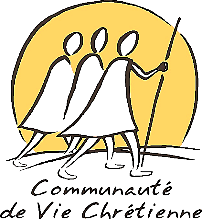 Visée : Unifier vie professionnelle et vie de foi.Textes pour la prière : Matthieu 25, 14-30 : la parabole des talentsPour préparer mon partage :Relire sur les deux derniers mois les évolutions, les changements vécus dans mon environnement professionnel. Quels mouvements intérieurs apparaissent ? Suis-je seul ou ai-je des lieux pour en parler ? Qu’est-ce qui peut nourrir ma réflexion ?L’Evangile inspire-t-il mes attitudes au travail ? comment puis-je sauvegarder l’unité de ma vie professionnelle avec ma vie chrétienne ?> Suite à cette relecture, je choisis ce que je souhaite partager en communauté locale.Autres ressources : Dossier « Exister au travail » - Revue vie chrétienne n°26Revue Christus « Management et spiritualité, l’épreuve de la responsabilité » - n°238 Hors Série, mai 2013Fiche à l’attention des Communautés Locales – Révision 2016